Florida Association for Staff Development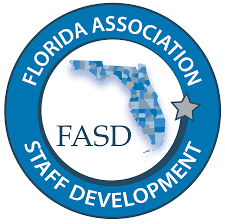 Membership MeetingSpring ForumApril 30, 2018Welcome 	The meeting was called to order by Barbara Eubanks, President. Agenda Review Approval of Minutes Glenna Wyatt presented the minutes from the last membership meeting, which was during the eForum in May 2017.  (The Fall Leadership Conference scheduled for September 2017 was cancelled due to a hurricane.) Alyson Adams made a motion to approve the minutes. Isela Rodriguez seconded the motion. The minutes were unanimously approved by the members.Treasurer’s ReportCathy Starling presented the Treasurer’s Report w from April 16, 2017-September 11, 2017 and September 12, 2017 to April 18, 2018. Cele Oldham made a motion to approve the minutes. Joyce Menz seconded the motion. The minutes were unanimously approved by the members. Audit ReportJoanna Johnson reported that the Audit Committee reviewed the Treasurer’s Record from October 1, 2016 - September 30, 2017.All finances are in good standing.Fall Leadership ConferenceThe fall leadership conference is September 24-26, 2018 at the Tradewinds in St. Petersburg, FL.The conference theme is Oceans of Opportunity: Renew, Reflect, RefineNominations CommitteeOpen board positions for 2018-2019President-Elect (1 year term)Secretary (1 year term)Treasurer (1 year term)Director, Region III (3 year term)Director, Region IV (3 year term)Director-At-Large: 3 positions (3 year term)Open to active members5 board meetings a year, voluntaryPositions begin October 2018 Awards Committee Alyson Adams described the purpose of the Outstanding Professional Development Practices Award and requested nominations for the award.Nominations are due August 1, 2018 to Alyson Adams.More information about the awards is available on the FASD website.RemindersShane Fairburn reviewed the agenda for Concurrent Sessions this afternoon and for the day’s activities tomorrow, May 1, 2018.Meeting Adjourned